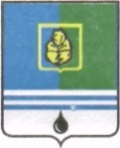                                          РЕШЕНИЕДУМЫ ГОРОДА КОГАЛЫМАХанты-Мансийского автономного округа - ЮгрыОт «23» октября 2015 г.                                                                          №587-ГДО досрочном прекращении полномочий главы Администрациигорода КогалымаВ соответствии с пунктом 2 части 10 статьи 37 Федерального закона от 06.10.2003 №131-ФЗ «Об общих принципах организации местного самоуправления в Российской Федерации», частью 4 статьи 28.3 Устава города Когалыма, рассмотрев заявление главы Администрации города Когалыма Степуры Владимира Ивановича от 23.10.2015 о досрочном прекращении полномочий главы Администрации города Когалыма по собственному желанию, а также в связи с его избранием на муниципальную должность главы города Покачи на основании решения Думы города Покачи от 23.10.2015 №10 «Об избрании главы города Покачи», Дума города Когалыма РЕШИЛА:1. В связи с отставкой по собственному желанию считать полномочия главы Администрации города Когалыма Степуры Владимира Ивановича досрочно прекращенными 23 октября 2015 года.2. Настоящее решение вступает в силу с момента его подписания.3. Опубликовать настоящее решение в газете «Когалымский вестник».Исполняющий обязанностиГлавы города Когалыма                                                         А.Ю.Говорищева